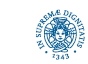 UNIVERSITY OF PISA          PhD in PhysicsOBBLIGHI DEL DOTTORANDOSeguire le indicazioni dei tutori;rispettare i regolamenti disciplinari, le norme di sicurezza e di igiene sul lavoro vigenti in Azienda/Ente/Istituto;mantenere l’obbligo della segretezza durante e dopo il lavoro di tirocinio per quanto attiene a prodotti, processi produttivi e ad ogni altra attività o caratteristica dell’azienda/ente/istituto ospitante di cui venga a conoscenza durante il periodo di preparazione nella struttura se non per gli aspetti strettamente collegati all’applicazione della convenzione regolante il rapporto nella piena trasparenza e condivisione fra le parti. Luogo e data: ______________________________Firma per presa visione e integrale accettazione il dottorando/a________________________________________________Supervisor Unipi         ________________________________Date___________________Supervisor_______ ________________________________Date___________________PhD student           ____________________________                       Date___________________For acceptanceCoordinator of the PhD in PhysicsProf. Massimo D’Elia____________________________                Date___________________